Задания для дистанционного обучения на 1 четверть 2020-2021 годапо истории искусства и скульптуре4 класс12 – 16 октября 2020 г.Оценки выставляются каждую неделю!!!= ИСТОРИЯ ИСКУССТВА =Ребята! ЧИТАЙТЕ ВНИМАТЕЛЬНО ТРЕБОВАНИЯ К ВЫПОЛНЕНИЮ ЗАДАНИЙ!Ждем от вас выполненное домашнее задание каждую неделю, к уроку по расписанию. Большая просьба, не затягивать, стараться выполнять все в срок, чтобы мы не запутались, и вы тоже в должниках не оставались и не огорчались плохими оценками. Требования к выполнению заданий:Задания выполняем НЕ ПИСЬМЕННО, а в печатном виде через Word!!! Осваиваем эту программу, вам это пригодится. Соблюдайте аккуратность оформления текста, приучайте себя к такой культуре:Единый шрифт (Times New Roman, Calibri, Arial), кому какой нравитсяЕдиный размер шрифта (кроме заголовков) – 12-14Выравнивание текста «по ширине», чтобы не было оборванных краевМаксимальный объем 2-2,5 стр, гиперссылки (синий подчеркнутый текст) – убираемМожно вставлять репродукции, но небольшого размера.ДОКУМЕНТ отправляем на почту СВОЕГО преподавателя по Истории искусства. Внутри документа ОБЯЗАТЕЛЬНО ВВЕРХУ УКАЗЫВАЕМ СВОЕ ИМЯ, ФАМИЛИЮ И ГРУППУ. В теме письма (на почте) указываем свое Имя и ФамилиюДокументы храните у себя на компьютере – эти темы нам нужны. По возможности можно распечатать и вклеить в тетрадь.Задания можно сдавать раньше.ДЗ отправляем на электронную почту своего преподавателя:Максимова Дарья Александровна - art.history.dhsh@gmail.comЛогинова Александра Владимировна – smolnikova.aleksa@yandex.ru группа Вк https://vk.com/club59820689 (для общения. В группе созданы обсуждения для каждого класса)Ссылка на ГуглДиск https://drive.google.com/drive/u/1/folders/1VQQHFsN6f4E03-U6H1LXc53neD7q1UZh Неделя 7. Живопись второй половины XVIII векаВНИМАНИЕ! 1 четверть подходит к концу, осталось учиться 2 недели!!!Те, кто не сдал задание за 1 и 2 неделю  – с 12 октября УЖЕ НЕ ПРИНИМАЮТСЯ! Объявление об этом было с самого начала сентября!!! Кто не сдал задание за 3 неделю (14-18 сентября) с 12 октября оценка снижается на 2 балла. Кто не сдал задание за 4 неделю (21-25 сентября) с 12 октября оценка снижается на балл. Сравните творчество Рокотова и Левицкого. Иллюстративный материал на ГуглДискеhttps://drive.google.com/drive/u/1/folders/1iYChGdVfcagPRTqI2eoS4QUiw_tqnTeh Соотнесите иллюстрацию, автора и название. Ответ записывайте так, например, 1-Б-IV= СКУЛЬПТУРА =Связь с преподавателями: Майбук Виктория Валерьевна, Неустроева Светлана Олеговна, Морозова Светлана Юрьевна через группу Вкhttps://vk.com/club196388309Внимание, задания для каждого класса  рассчитаны на несколько недель. Последовательность выполнения чётко разбита на этапы и разделена на недели. Внимательно читайте инструкцию и выполняйте то, что необходимо конкретно на этой неделе. Прежде, чем  выполнять следующий этап, получите консультацию преподавателя!Правила сдачи работы:Фото работы выкладываем в папку с названием своей группы, ищем свою фамилию. 
ВЫКЛАДЫВАЕМ ФОТО В КОММЕНТАРИИ К СВОЕЙ ФАМИЛИИ. 
В комментарии к фото подписываем ФАМИЛИЮ ИМЯ ГРУППУ НАЗВАНИЕ РАБОТЫ. ОБЯЗАТЕЛЬНО. 
РАБОТА СЧИТАЕТСЯ СДАННОЙ, ЕСЛИ ОТ ПРЕПОДАВАТЕЛЯ ПО СКУЛЬПТУРЕ ПРИШЁЛ КОММЕНТАРИЙ «ПРИНЯТО». ЕСЛИ ПОД ВАШЕЙ РАБОТОЙ КОММЕНТАРИЙ С РЕКОМЕНДАЦИЕЙ ИСПРАВИТЬ – ЗНАЧИТ НЕОБХОДИМО ИСПРАВИТЬ И ВЫЛОЖИТЬ В КОММЕНТАРИЯХ К СВОЕЙ РАБОТЕ НОВОЕ ФОТО С УЖЕ ИСПРАВЛЕННЫМИ ОШИБКАМИ.Неделя 7.Продолжение работы над станковой скульптурной композицией на тему «Взаимодействие людей и птиц».Подробный план работы смотрите в группе по скульптуре!РокотовЛевицкийЖанр КолоритДетальность картинИзвестные работы (с ГУГЛ-ДИСКА!!!)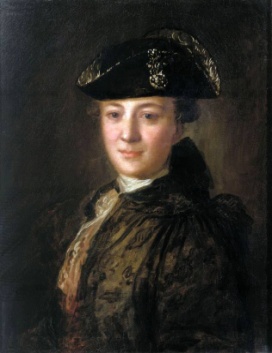 А.   А. П. ЛосенкоЕкатерина Великая на прогулке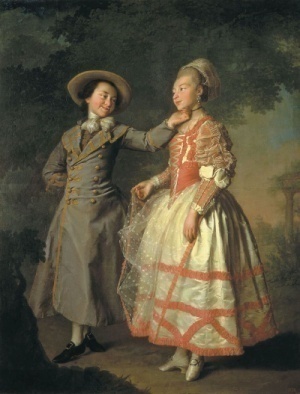 Б.    Ф. С. РокотовПортрет Демидова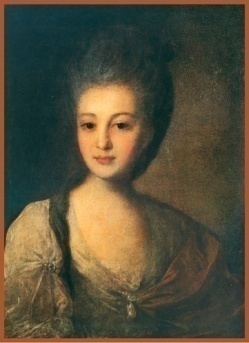 В.   Д. Г. ЛевицкийВладимир и Рогнеда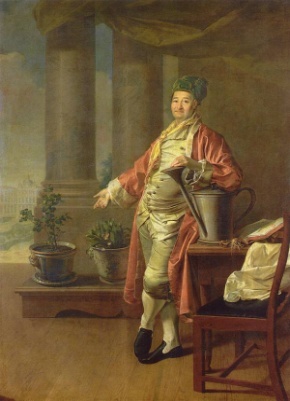 Г.    В. Л. БоровиковскийПортрет  Нелидовой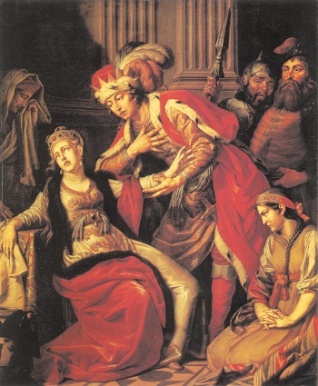 Д.   Ф.С. РокотовПортрет Струйской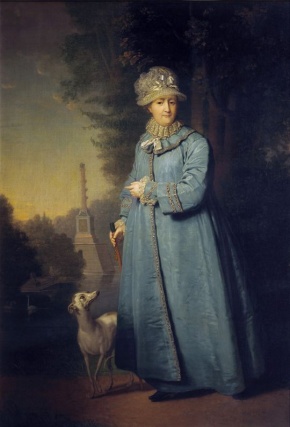 Е.   Д. Г. ЛевицкийПортрет Лопухиной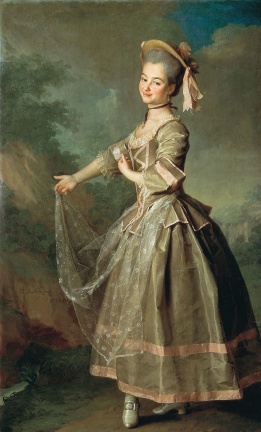 Ж.    В. Л. БоровиковскийПортрет неизвестного в треуголке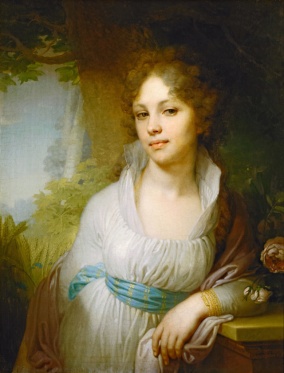 З.    Д. Г. ЛевицкийПортрет Хрущевой и Хованской